МУНИЦИПАЛЬНОЕ ОБРАЗОВАНИЕ «ГОРОД БЕРЕЗНИКИ»АДМИНИСТРАЦИЯ ГОРОДА БЕРЕЗНИКИ ПОСТАНОВЛЕНИЕ…………….	№…………….В соответствии со статьей  40 Градостроительного кодекса Российской Федерации, статьей 11 главы 3 части I Правил землепользования и застройки в городе Березники, утвержденных решением Березниковской городской Думы  от 31.07.2007 № 325, на основании обращения Камышева О.В., с учетом результатов публичных слушаний от …………………, рекомендаций комиссии             по землепользованию и застройке                          от ……………….. администрация города Березники ПОСТАНОВЛЯЕТ: 1.Предоставить разрешение на отклонение от предельных                  параметров разрешенного строительства, реконструкции объекта капитального строительства территориальной зоны малоэтажных индивидуальных жилых домов с приусадебными земельными участками сельского типа (Ж-6) на земельном участке  с кадастровым номером 59:03:0500056:19, расположенном по адресу: ул. Шахтерская, д. 58, г. Березники по параметру «минимальное расстояние от дома и подсобных сооружений до красной линии улиц» 4,5 м, согласно приложению  к настоящему постановлению.2.Разместить настоящее постановление на официальном               сайте Администрации города Березники в информационно-телекоммуникационной сети «Интернет».3.Настоящее постановление вступает в силу со дня его подписания.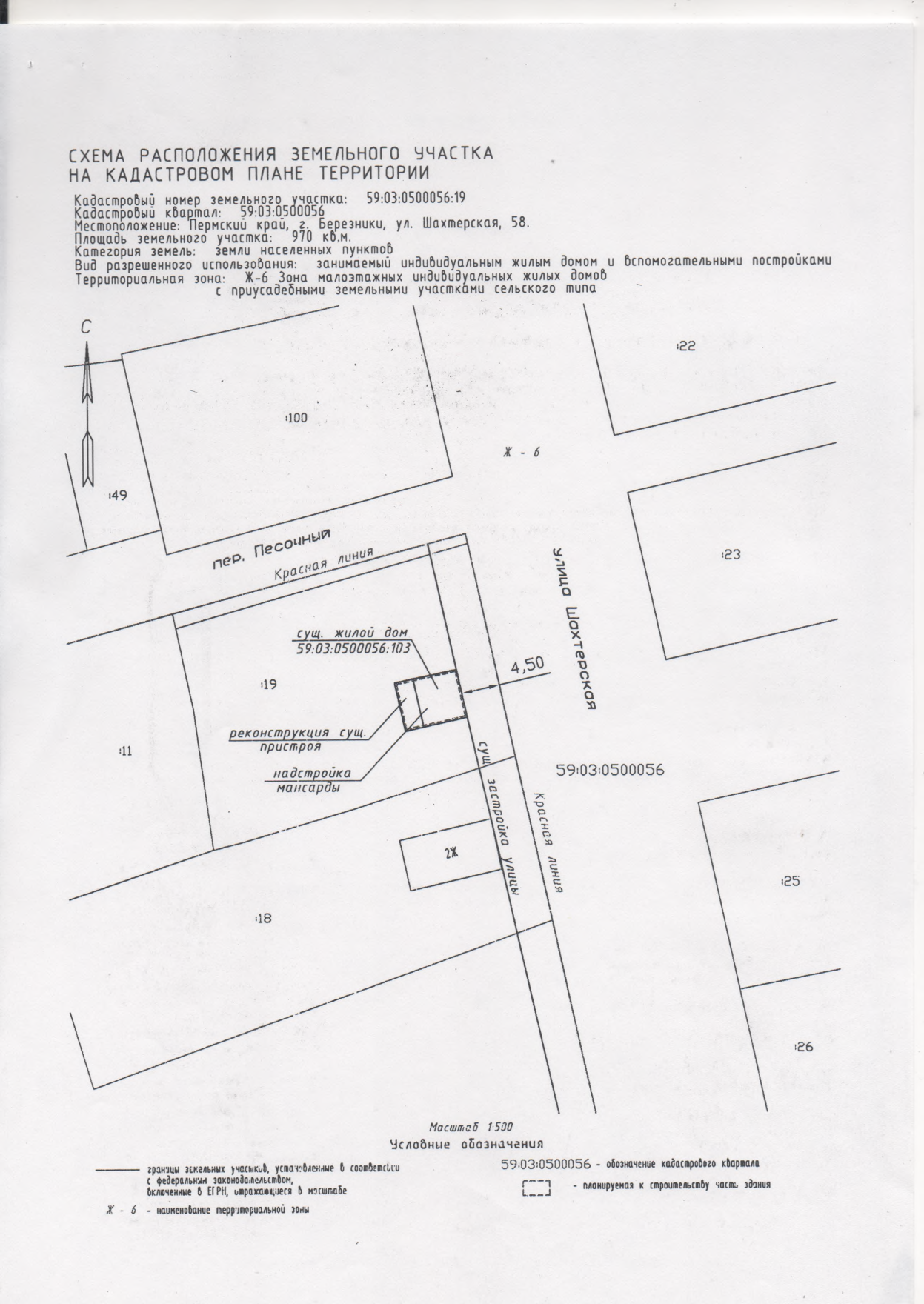 О предоставлении               разрешения на отклонение           от предельных параметров разрешенного строительства, реконструкции объекта капитального строительства территориальной                         зоны малоэтажных              индивидуальных жилых домов                                                 с приусадебными земельными участками сельского типа (Ж-6) на земельном участке                       с кадастровым номером 59:03:0500056:19расположенном по адресу:по ул. Шахтерская, д.  58,                                          г. БерезникиГлава города Березники –глава администрации 
города БерезникиК.П.СветлаковПриложениек постановлениюадминистрации городаот